Предмет Инженерная графикаПреподаватель Веренинов Иван СергеевичГруппа 29ТЭТема: Оформление конструкторской документации. Схема. Диаграмма. График.Задание: 1. Изучить теоретический материал.2. Выписать в тетрадь основные понятия и правила.3. Сфотографировать конспект.4. Прислать его на электронную почту vereninov-bataysk@mail.ruНе забывайте подписывать свои работы (группа и Фамилия). По всем возникающим вопросам пишите мне на выше указанную почту.https://cadinstructor.org/eg/lectures/1-konstruktorskaya-dokumentatcia/http://www.konstalin.ru/UserFiles/Files/ESKD/gost_2.105_95.pdfhttps://graph.power.nstu.ru/wolchin/umm/eskd/eskd/GOST/2_102.htmhttp://libr.aues.kz/facultet/frts/kaf_ig_pm/1/umm/aes_5.htmТеоретический материалСхемы и правила их выполнения﻿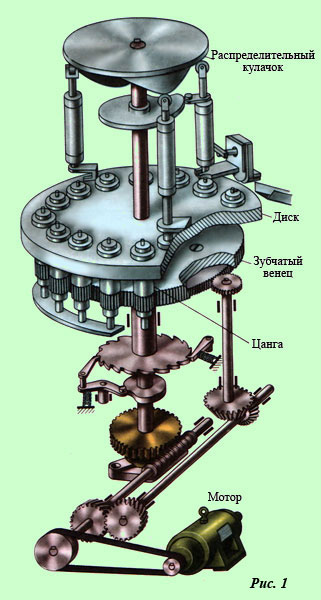 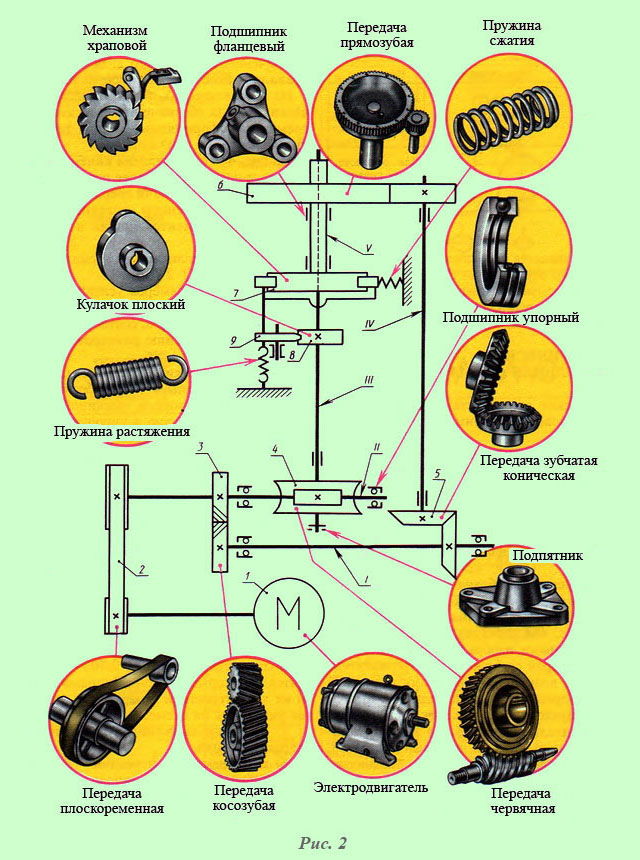 Чертежи (диаграммы и графики) – 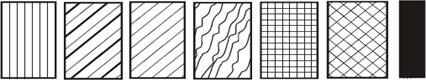 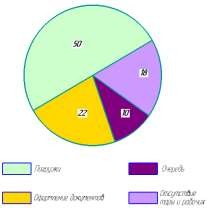 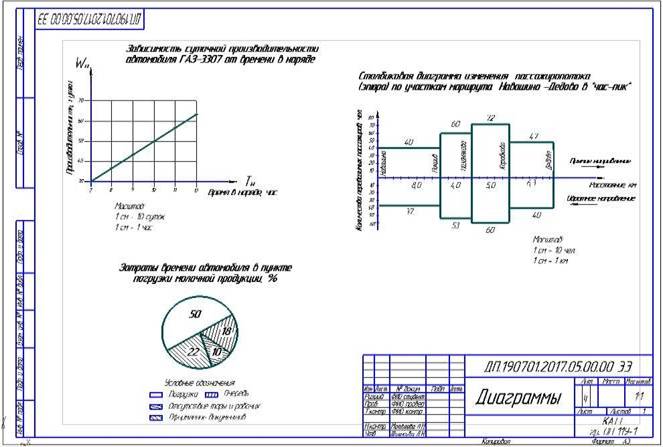 